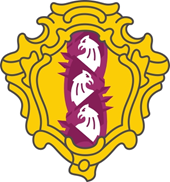 МЕСТНАЯ АДМИНИСТРАЦИЯВНУТРИГОРОДСКОГО МУНИЦИПАЛЬНОГО ОБРАЗОВАНИЯСАНКТ-ПЕТЕРБУРГА МУНИЦИПАЛЬНЫЙ ОКРУГДВОРЦОВЫЙ ОКРУГРАСПОРЯЖЕНИЕ30 декабря 2020 г.                                                                                                           № 191/1 Об утверждении годового плана внутреннего муниципального финансового контроля местной администрации внутригородскогомуниципального образования   Санкт-Петербурга    муниципальный округ Дворцовый округ на 2021 годВ соответствии со статьей 269.2 Бюджетного кодекса Российской Федерации, в целях осуществления внутреннего муниципального финансового контроля, обязываю:Утвердить годовой план внутреннего муниципального финансового контроля местной администрации внутригородского муниципального образования Санкт-Петербурга муниципальный округ Дворцовый округ на 2021 год (далее – План).Главному специалисту по делопроизводству и кадровой работе ознакомить должностных лиц, ответственных за проведение контрольных мероприятий под роспись. Электронную версию утвержденного Плана разместить на сайте http://dvortsovy.spb.ru/.  Контроль за исполнением настоящего распоряжения оставляю за собой.УтверждаюГлава местной администрации________________ Д.Ю. Скорописов«30» декабря 2020 г.Годовой планвнутреннего муниципального финансового контроляместной администрации внутригородского муниципального образования Санкт-Петербурга муниципальный округ Дворцовый округ на 2021 годГлава местной администрации                   Д.Ю. Скорописов№№ п/пНаименование контрольного мероприятияПроверяемый периодНаименование объекта контроляПериод проведения контрольного мероприятияДолжностное лицо, ответственное за проведение контрольного мероприятия1234561Проверка соблюдения законодательства Российской Федерации и иных правовых актов о контрактной системе в сфере закупок товаров, работ, услуг для обеспечения государственных и муниципальных нужд в отношении отдельных закупок для обеспечения муниципальных нужд. 2020 г.– Март 2021 г.Муниципальный Совет МО МО Дворцовый округ  Апрель 2021 г.Руководитель юридического отдела МА МО МО Дворцовый округГлавный специалист по делопроизводству и кадровой работе МА МО МО Дворцовый округ2Проверка осуществления расходов на обеспечение выполнения функций органа местного самоуправления и их отражения в бюджетном учете и отчетности.2020 г.–Июль 2021 г.Главный бухгалтер муниципального совета МО  МО Дворцовый округГлавный бухгалтер МА МО  МО Дворцовый округАвгуст –Сентябрь 2021 г.Руководитель юридического отдела МА МО МО Дворцовый округГлавный специалист по делопроизводству и кадровой работе МА МО МО Дворцовый округ3Проверка целевого использования бюджетных ассигнований резервного фонда местной администрации.2020г. – сентябрь 2021г.Местная администрация МО МО Дворцовый округОктябрь 2021г.Руководитель юридического отдела МА МО МО Дворцовый округГлавный специалист по делопроизводству и кадровой работе МА МО МО Дворцовый округ